							Pielikums 25.04.2024. lēmumam  Nr.Atkritumu konteineru novietojuma shēmas pašvaldības zemes gabalos Pirmā iela 28A un Gaujas iela 7, Ādaži, Ādažu nov.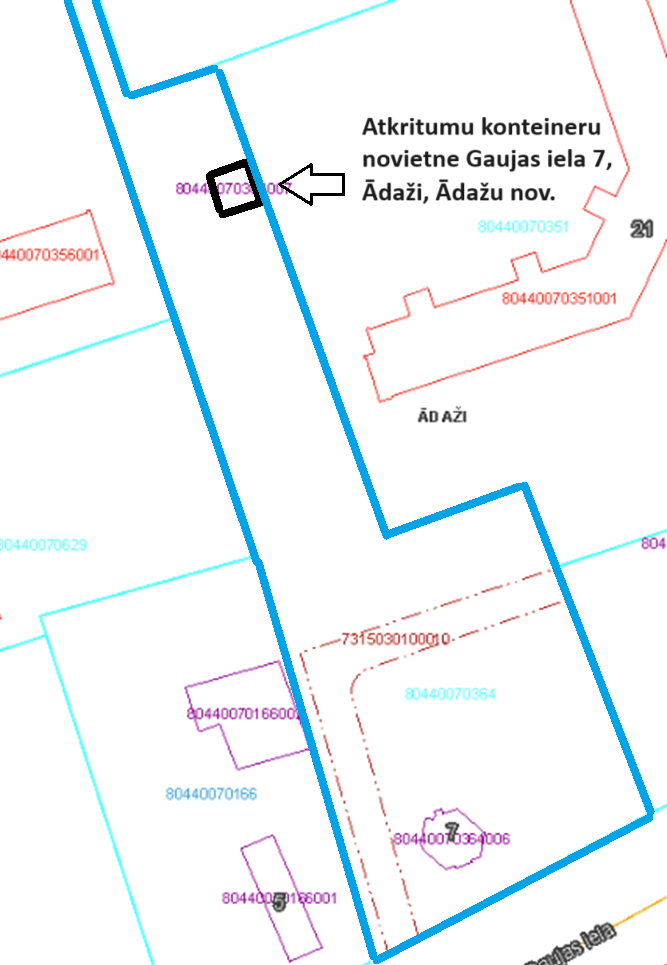 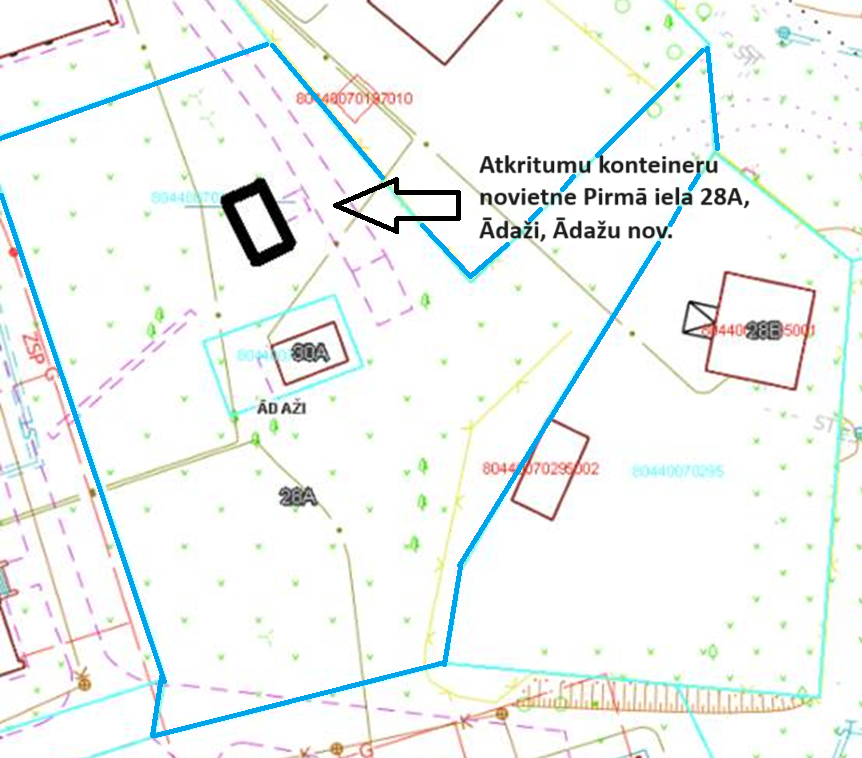 